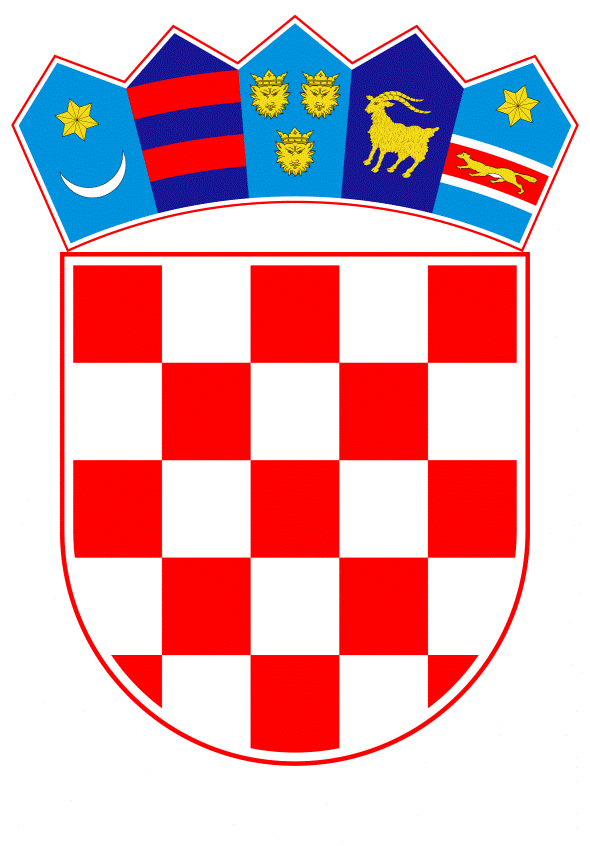 VLADA REPUBLIKE HRVATSKEZagreb, 14. travnja 2022.______________________________________________________________________________________________________________________________________________________________________________________________________________________________Banski dvori | Trg Sv. Marka 2  | 10000 Zagreb | tel. 01 4569 222 | vlada.gov.hrPRIJEDLOGNa temelju članka 31. stavka 3. Zakona o Vladi Republike Hrvatske („Narodne novine“, broj 150/11, 119/14, 93/16 i 116/18), a u vezi s člankom 19. stavkom 1. Zakona o državnoj informacijskoj infrastrukturi („Narodne novine“, broj 92/14), Vlada Republike Hrvatske je na sjednici održanoj ___________ 2022. donijela ZAKLJUČAKPrihvaća se Izvješće o radu i razvoju državne informacijske infrastrukture za 2021., u tekstu koji je Vladi Republike Hrvatske dostavio Središnji državni ured za razvoj digitalnog društva aktom KLASE: 032-02/22-02/04, URBROJA: 520-02-03/1-22-23 od 30. ožujka 2022.KLASA:URBROJ:Zagreb,   PREDSJEDNIK								       mr. sc. Andrej PlenkovićObrazloženjeNa temelju članka 19. stavka 1. Zakona o državnoj informacijskoj infrastrukturi („Narodne novine“ br. 92/14), Središnji državni ured za razvoj digitalnog društva (SDURDD) obvezan je podnijeti matičnom odboru Hrvatskog sabora i Vladi Republike Hrvatske Izvješće o radu i razvoju državne informacijske infrastrukture za razdoblje od 1. siječnja do 31. prosinca 2021. godine. Izvješće se odnosi na sljedeća područja: Sustav E-Građani, Projekt e-Poslovanje, Projekt e-Pristojbe, Projekt e-Savjetovanja, Projekt uspostava platforme s elektroničkim uslugama za e/m-POTPIS i e/m-PEČAT, Projekt uspostava centra dijeljenih usluga (CDU), Metaregistar,  Državna sabirnica, Projekt e-Upisi – informatizacija procesa i uspostava cjelovite elektroničke usluge upisa u odgojne i obrazovne ustanove (e-Upisi), Elektronička identifikacija i usluge povjerenja, Unaprjeđenje sustava evidencije i upravljanja državne imovine, Portal otvorenih podataka, Mreže državne informacijske infrastrukture, HITRONet, Carnet, Javni registar za koordinaciju projekata izgradnje državne informacijske infrastrukture (Registar ProDII), Vijeće za državnu informacijsku infrastrukturu, Kibernetička sigurnost, 	Nacionalni plan oporavka i otpornosti, Uspostava integralnog sustava za upravljanje službenom dokumentacijom Republike Hrvatske, Standardizacija razvoja e-Usluga,  e-Sudski registar – faza 2, Upravljanje zemljišnim podacima, Uvođenje i nadogradnja sustava za plaćanje i mjerenje učinkovitosti bolničkog sustava HR DRG, Uspostava e-Registra zgrada, Unaprjeđenje pristupa prostornim podacima javnog sektora putem geoportala Nacionalna infrastruktura prostornih podataka (NIPP-a), Digitalizacija kulturne baštine, Hrvatski digitalni turizam, Integrirani informacijski sustav Ministarstva hrvatskih branitelja.Tijekom 2021. godine proveden je značajan broj mjera i aktivnosti iz planiranih projekata i reformi, a sve kako bi se osiguralo ostvarenje ciljeva zadanih iz usvojenih strategija Republike Hrvatske usmjerenih na procese digitalne transformacije javne uprave, života građana, poslovnih subjekata i društva u cjelini. Sa tim ciljem, redizajnirani sustav e-Građani sa novim jedinstvenim sučeljem kojem se može pristupiti s mrežne stranice https://gov.hr postaje centralno mjesto u državi na kojem građani mogu dobiti sve relevantne informacije koje se tiču korištenja digitalnih javnih usluga, na kojem mogu pristupiti javnim digitalnim uslugama u državi te vidjeti sve obavijesti koje im država šalje. U navedenom periodu u sustav e-Građani spojeno je novih 13 e-usluga, što ukupno iznosi 99 e-usluga.Osim fokusa u segmentu digitalizacije usluga za građane, SDURDD provodi i projekt uspostave servisa za poslovne subjekte. Uspostavljanjem sustava e-Poslovanje pridonosi  se administrativnom rasterećenju za poslovne subjekte kroz elektroničku komunikaciju s javnom upravom, postiže znatne financijske i vremenske uštede za poslovne subjekte, povećava dostupnost samih usluga, a ujedno pridonosi poboljšanju ekonomičnosti i učinkovitosti javne uprave. Tijekom 2021. godine, uspostavljene su testna i produkcijska platforma e-Poslovanje na koju je započeta integracija prvih e-usluga namijenjenih poslovnim subjektima.  U tom segmentu digitalizacije poslovnih procesa te poboljšanjem komunikacije javne uprave s korisnicima – fizičkim i pravnim osobama, provedbom projekta ePristojbi Ured je omogućio bezgotovinsku naplatu pristojbi i naknadu u pružanju javnih usluga te upravljanje istim. Tijekom 2021. godine smanjen je broj usluga sa 215 usluga na 45 javnih usluga za koje se naplaćuju pristojbe i naknade u županijama za preuzete poslove središnjih tijela državne uprave. Također je započela pilot faza naplate 26 usluga Ministarstva unutarnjih poslova putem 127 POS uređaja u policijskim upravama i policijskim postajama.Nastavljena je uspostava kompleksne elektroničke usluge prema korisnicima odgojno-obrazovnih institucija - eUpisi. Tijekom 2021. godine uspostavljen je produkcijski rad dvaju modula: upisi u ustanove ranog i predškolskog odgoja i obrazovanja i upisi u učeničke domove. Modul za upise u vrtiće koristilo ukupno 36 vrtića u redovnom i naknadno održanim upisnim rokovima. Ukupno je predano 3.214 zahtjeva za upis koji su obrađeni kroz sustav. Također, sustav je koristio i 1.951 učenik koji je tražio smještaj u nekom od 60 učeničkih domova u pedagoškoj godini 2021/22. Završen je projekt „Povećanje dostupnosti prostornih podataka NIPP-a putem e-usluga“. Nabavljena su programska rješenja za harmonizaciju i razvoj usluga nad prostornim podacima, razvijeno je 10 usluga pregleda i preuzimanja nad podacima subjekata NIPP-a te je izrađen modul „Primjeri dobre prakse” na Geoportalu NIPP-a.U funkciju je stavljen projekt integriranog informacijskog sustava Ministarstva hrvatskih branitelja kojem je cilj obuhvatiti sve redovito ažurirane informacije o hrvatskim braniteljima te članovima njihovih obitelji na jednom mjestu, u jednoj bazi te omogućiti dostupnost javnih usluga krajnjim korisnicima, kao i olakšati pristup informacijama osobama s posebnim potrebama i ugroženim skupinama putem sustava e-Građani. Digitalnom platformom ePečat i ePotpis povećana je učinkovitost komunikacije unutar sustava državne i javne uprave te se potiče razvoj usluga koje građani i poslovni subjekti  mogu obavljati bez ograničenja radnog vremena i koja im pruža dodatnu sigurnost za korištenje usluga iz vlastitog doma ili s mobilnih uređaja. Provedene su sve aktivnosti utvrđene projektnim planom, te su izrađeni i isporučeni svi predviđeni moduli platforme.Projekt Uspostave integralnog sustava za upravljanje službenom dokumentacijom Republike Hrvatske, kojim se jača i potiče transparentnost u javnom upravljanju kroz trajnu dostupnost i mogućnost ponovne uporabe javnih službenih dokumenata i informacija RH svim zainteresiranima stranama pod jednakim uvjetima, nepristrano i besplatno, u fazi je detaljnih i sveobuhvatnih testiranja te edukacije zaposlenika SDURDD-a kao i državnih i javnih službenika. S ciljem daljnje konsolidacije i nadogradnje Državne informacijske infrastrukture i servisa, smanjenja troškova i optimizacije javnih procesa te unaprjeđenja postojećih sustava, SDURDD provodi aktivnosti u više projekata. Nastavljena je nadogradnja platforme Centra dijeljenih usluga, odnosno povezivanje tijela javnog sektora putem središnje osnovice za sigurnu razmjenu podataka, a tijekom 2021. godine u CDU je uključeno dodatnih 131 korisnika, tako da sad ima ukupno 233 korisnika. Također u Državnu sabirnicu, odnosno središnju osnovicu za sigurnu razmjenu podataka, integrirano je 17 tijela/institucija, koje su izložile svoje registre i evidencije s ciljem osiguranja sigurne razmjene podataka među državnim tijelima i institucijama.Novo aplikativno rješenje Portala otvorenih podataka data.gov.hr omogućilo je pristup podacima koje objavljuju tijela javne vlasti za ponovno korištenje u komercijalne i nekomercijalne svrhe. Krajem 2021. godine na portalu je objavljeno 1.125 skupova podataka od 123 izdavača, koji su potpuno slobodni za korištenje.Kako bi se omogućila transgranična elektronička identifikacija prilikom korištenja javnih usluga, Republika Hrvatska se do 31. prosinca 2021. godine u potpunosti povezala, sukladno  eIDAS Uredbi, s Ciprom, Poljskom, Češkom, Litvom, Finskom, Grčkom i Danskom. Isto tako, testno se povezala s Mađarskom, Irskom i Bugarskom. Do danas u potpunosti se povezala s 22 zemlje, a preostaje još povezivanje s Francuskom, Islandom, Lihtenštajnom i Rumunjskom.Temeljem poziva za dostavu projektnih prijedloga u postupku dodjele bespovratnih sredstava trajnog modaliteta “Razvoj e-usluga" u predmetnom razdoblju započele su aktivnosti vezane za više značajnih projekata: “Uspostava sustava za upravljanje zemljišnim podacima” koji će osigurati učinkovitu razmjenu zemljišnih podataka putem elektroničkih usluga između tijela državne uprave,˝Uvođenje i nadogradnja sustava za plaćanje i mjerenje učinkovitosti bolničkog sustava (HR DRG)˝, kojem je cilj omogućiti plaćanje bolničkog liječenja prema efikasnosti provedenih procedura te motiviranjem bolnica za što efikasnijim liječenjem pacijenata,“Uspostava e-Registra zgrada čiji je cilj definirati metodologiju za prikupljanje i obradu podataka o zgradama, prikupiti podatke o zgradama za područje Varaždinske županije i uspostaviti višenamjenski informacijski sustav registara zgrada, koji će biti osnova za uspostavljanje nove evidencije zgrada za područje cijele Republike Hrvatske“,eKultura, kojim se uspostavlja središnji sustav za pohranu, pristup, agregaciju i pretraživanje digitalizirane građe kulturne baštine,eTurizam, kojim će se kreirati integrirani informacijski sustav e-usluga u turizmu kojem je cilj kroz digitalizaciju i optimizaciju svih procesa u turizmu te povezivanje podataka iz više evidencija potaknuti daljnji razvoj turističkih i ugostiteljskih usluga u Republici Hrvatskoj. Kako bi se osigurao daljnji napredak hrvatskog društva i gospodarstva kroz jačanje i izgradnju strateških digitalnih kapaciteta kroz razvoj digitalnih usluga i digitalne transformacije, daljnji razvoj državne informacijske infrastrukture, povećanje dostupnosti interoperabilnih digitalnih javnih usluga građanima i gospodarskim subjektima, razvoj i izgradnju širokopojasne infrastrukture i elektroničkih komunikacijskih mreža vrlo velikog kapaciteta te razvoj digitalnih kompetencija zaposlenika u javnoj upravi i pravosuđu, osmišljene su reforme i projekti unutar Nacionalnog plana oporavka i otpornosti. U daljnjem periodu planirana su znatna ulaganja u digitalizaciju javne uprave, potporu modernizaciji digitalne infrastrukture i poboljšanje digitalnih javnih usluga za građane i poduzeća. Plan sadržava i niz usklađenih mjera za unapređenje interoperabilnosti informacijskih sustava kojima se koriste hrvatska tijela javne vlasti, što će se ostvariti uspostavom središnjeg sustava za ta tijela, te za podršku donošenju odluka temeljenih na podacima na svim razinama uprave. Također predviđena su i znatna ulaganja u segmentu proširenja kapaciteta državnog oblaka i njegove integracije u zajedničke europske podatkovne prostore.Slijedom navedenog, Vladi Republike Hrvatske predlaže se donošenje ovog Zaključka. Predlagatelj:Središnji državni ured za razvoj digitalnog društvaPredmet:Prijedlog zaključka o prihvaćanju Izvješća o radu  i razvoju državne informacijske infrastrukture za 2021. 